Документ предоставлен КонсультантПлюс
АДМИНИСТРАЦИЯ ГОРОДА ШАРЫПОВОКРАСНОЯРСКОГО КРАЯПОСТАНОВЛЕНИЕот 28 августа 2015 г. N 160ОБ УТВЕРЖДЕНИИ СХЕМЫ ГРАНИЦ ПРИЛЕГАЮЩИХ ТЕРРИТОРИЙ,НА КОТОРЫХ НЕ ДОПУСКАЕТСЯ РОЗНИЧНАЯ ПРОДАЖА АЛКОГОЛЬНОЙПРОДУКЦИИ, К МЕДИЦИНСКИМ ОРГАНИЗАЦИЯМ НА ТЕРРИТОРИИМУНИЦИПАЛЬНОГО ОБРАЗОВАНИЯ ГОРОД ШАРЫПОВОВ соответствии с Федеральным законом от 22.11.1995 N 171-ФЗ "О государственном регулировании производства и оборота этилового спирта, алкогольной и спиртосодержащей продукции и об ограничении потребления (распития) алкогольной продукции", Постановлением от 30.04.2013 N 83 "Об утверждении Порядка способа расчета расстояния к некоторым организациям и (или) объектам до границ прилегающих территорий, на которых не допускается розничная продажа алкогольной продукции, на территории муниципального образования город Шарыпово" (в редакции от 26.06.2015 N 123), Постановлением от 30.04.2013 N 84 "Об утверждении расстояния к некоторым организациям и (или) объектам до границ прилегающих территорий, на которых не допускается розничная продажа алкогольной продукции, на территории муниципального образования город Шарыпово" (в редакции от 17.07.2015 N 136), руководствуясь статьей 34 Устава города Шарыпово, постановляю:1. Утвердить схемы границ прилегающих территорий, на которых не допускается розничная продажа алкогольной продукции, для следующих медицинских организаций:1) МБУЗ "Шарыповская городская больница", станция скорой медицинской помощи, расположенное по адресу: г. Шарыпово, пл. Революции, зд. N 6 (приложение 1);2) МБУЗ "Шарыповская городская больница", Фельдшерско-акушерский пункт, расположенный по адресу: г. Шарыпово, р.п. Горячегорск, ул. Центральная, д. 3 (приложение 2);3) МБУЗ "Шарыповская городская больница", терапевтическое отделение, расположенное по адресу: г. Шарыпово, Больничный городок, корпус 8 (приложение 3);4) МБУЗ "Шарыповская городская больница", инфекционное отделение, расположенное по адресу: г. Шарыпово, Больничный городок, корпус 2 (приложение 4);5) МБУЗ "Шарыповская городская больница", хирургическое отделение, расположенное по адресу: г. Шарыпово, Больничный городок, корпус 6 (приложение 5);6) МБУЗ "Шарыповская городская больница", станция скорой медицинской помощи, расположенная по адресу: г. Шарыпово, р.п. Дубинино, ул. Комсомольская, дом 28, пом. 137 (приложение 6);7) МБУЗ "Шарыповская городская больница", детская поликлиника N 2, расположенная по адресу: г. Шарыпово, мкр. 6, д. 6, пом. 127 (приложение 7);8) МБУЗ "Шарыповская городская больница", стоматология, расположенная по адресу: г. Шарыпово, мкр. 2, зд. N 1/5, пом. 81 (приложение 8);9) МБУЗ "Шарыповская городская больница", женская консультация, расположенная по адресу: г. Шарыпово, мкр. 2, зд. N 1/5, пом. 82 (приложение 9);10) МБУЗ "Шарыповская городская больница", гинекологическое отделение, расположенное по адресу: г. Шарыпово, мкр. Пионерный, д. N 6, психоневрологическое отделение, расположенное по адресу: г. Шарыпово, мкр. Пионерный, д. N 8, пом. 1 (приложение 10);11) МБУЗ "Шарыповская городская больница", родильное отделение, расположенное по адресу: г. Шарыпово, мкр. Пионерный, д. N 42а (приложение 11);12) МБУЗ "Дубининская городская больница", поликлиника, расположенная по адресу: г. Шарыпово, п. Дубинино, ул. Олега Кошевого, N 23 (приложение 12);13) МБУЗ "Шарыповская городская больница", поликлиника N 1, расположенная по адресу: г. Шарыпово, Больничный городок, корпус 1 (приложение 13);14) МБУЗ "Дубининская городская больница", стационар, расположенный по адресу: г. Шарыпово, р.п. Дубинино, ул. Молодогвардейцев, N 26 (приложение 14).2. Признать утратившим силу Постановление администрации города Шарыпово от 13.09.2013 N 204 "Об утверждении схемы границ прилегающих территорий, на которых не допускается розничная продажа алкогольной продукции, к медицинским организациям на территории муниципального образования город Шарыпово".3. Отделу экономики и планирования администрации города Шарыпово в течение 30 дней со дня принятия решения направить копию настоящего Постановления в орган исполнительной власти края, осуществляющий лицензирование розничной продажи алкогольной продукции.4. Контроль за исполнением настоящего Постановления оставляю за собой.5. Постановление вступает в силу в день, следующий за днем его официального опубликования в периодическом печатном издании "Официальный вестник города Шарыпово", и подлежит размещению в сети Интернет на официальном сайте администрации города Шарыпово.Главаадминистрации города ШарыповоА.С.ПОГОЖЕВПриложение N 1к Постановлениюадминистрации города Шарыповоот 28 августа 2015 г. N 160СХЕМАГРАНИЦ ПРИЛЕГАЮЩЕЙ ТЕРРИТОРИИ К МЕДИЦИНСКИМОРГАНИЗАЦИЯМ МБУЗ "ШАРЫПОВСКАЯ ГОРОДСКАЯ БОЛЬНИЦА",СТАНЦИЯ СКОРОЙ ПОМОЩИ, РАСПОЛОЖЕННАЯ ПО АДРЕСУ:КРАСНОЯРСКИЙ КРАЙ, Г. ШАРЫПОВО, ПЛ. РЕВОЛЮЦИИ, N 6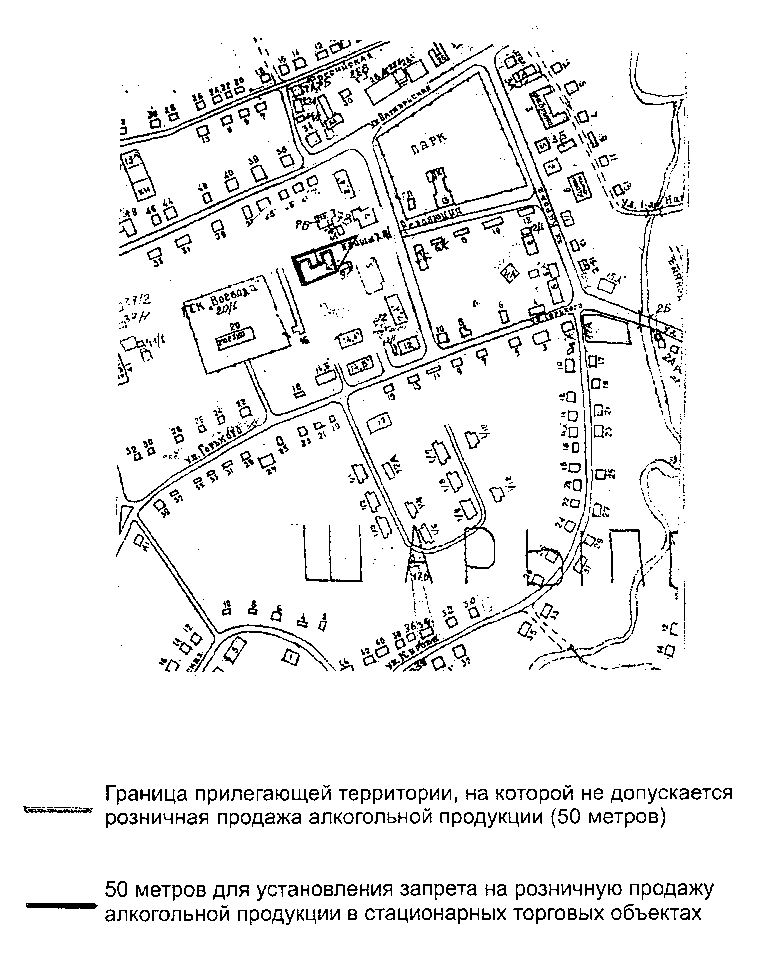 Приложение N 2к Постановлениюадминистрации города Шарыповоот 28 августа 2015 г. N 160СХЕМАГРАНИЦ ПРИЛЕГАЮЩЕЙ ТЕРРИТОРИИ К МЕДИЦИНСКИМОРГАНИЗАЦИЯМ МБУЗ "ШАРЫПОВСКАЯ ГОРОДСКАЯ БОЛЬНИЦА",ФЕЛЬДШЕРСКО-АКУШЕРСКИЙ ПУНКТ, РАСПОЛОЖЕННЫЙ ПО АДРЕСУ:КРАСНОЯРСКИЙ КРАЙ, Г. ШАРЫПОВО, Р.П. ГОРЯЧЕГОРСК,УЛ. ЦЕНТРАЛЬНАЯ, Д. 3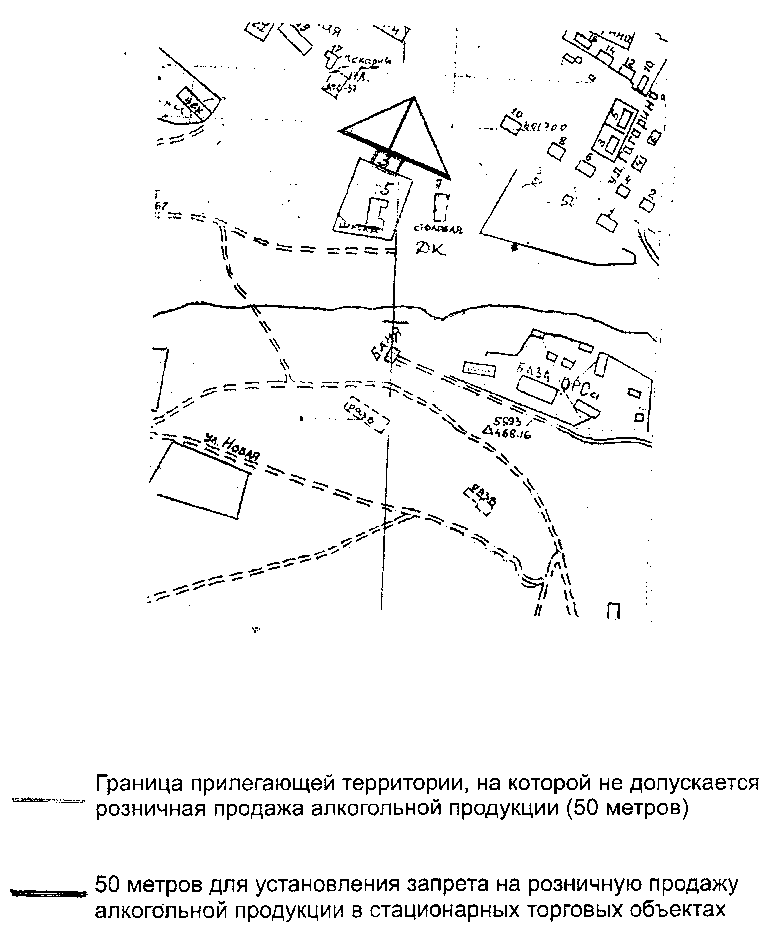 Приложение N 3к Постановлениюадминистрации города Шарыповоот 28 августа 2015 г. N 160СХЕМАГРАНИЦ ПРИЛЕГАЮЩЕЙ ТЕРРИТОРИИ К МЕДИЦИНСКИМ ОРГАНИЗАЦИЯММБУЗ "ШАРЫПОВСКАЯ ГОРОДСКАЯ БОЛЬНИЦА", ТЕРАПЕВТИЧЕСКОЕОТДЕЛЕНИЕ, РАСПОЛОЖЕННОЕ ПО АДРЕСУ: КРАСНОЯРСКИЙ КРАЙ,Г. ШАРЫПОВО, БОЛЬНИЧНЫЙ ГОРОДОК, КОРПУС 8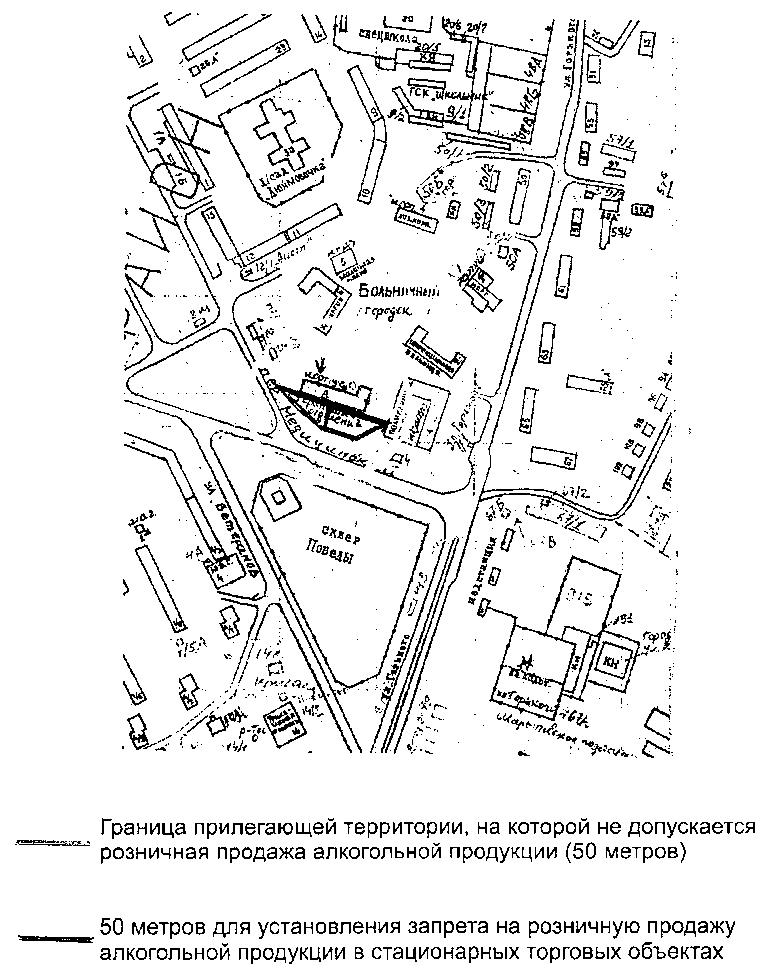 Приложение N 4к Постановлениюадминистрации города Шарыповоот 28 августа 2015 г. N 160СХЕМАГРАНИЦ ПРИЛЕГАЮЩЕЙ ТЕРРИТОРИИ К МЕДИЦИНСКИМ ОРГАНИЗАЦИЯММБУЗ "ШАРЫПОВСКАЯ ГОРОДСКАЯ БОЛЬНИЦА", ИНФЕКЦИОННОЕОТДЕЛЕНИЕ, РАСПОЛОЖЕННОЕ ПО АДРЕСУ: КРАСНОЯРСКИЙ КРАЙ,Г. ШАРЫПОВО, БОЛЬНИЧНЫЙ ГОРОДОК, КОРПУС 2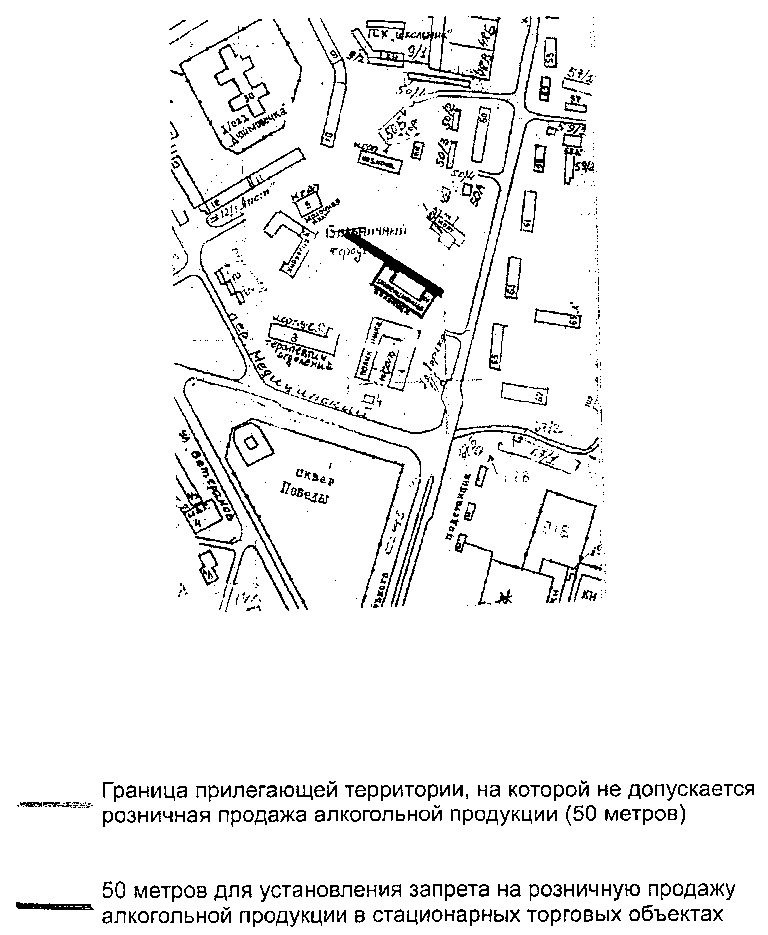 Приложение N 5к Постановлениюадминистрации города Шарыповоот 28 августа 2015 г. N 160СХЕМАГРАНИЦ ПРИЛЕГАЮЩЕЙ ТЕРРИТОРИИ К МЕДИЦИНСКИМ ОРГАНИЗАЦИЯММБУЗ "ШАРЫПОВСКАЯ ГОРОДСКАЯ БОЛЬНИЦА", ХИРУРГИЧЕСКОЕОТДЕЛЕНИЕ, РАСПОЛОЖЕННОЕ ПО АДРЕСУ: КРАСНОЯРСКИЙ КРАЙ,Г. ШАРЫПОВО, БОЛЬНИЧНЫЙ ГОРОДОК, КОРПУС 6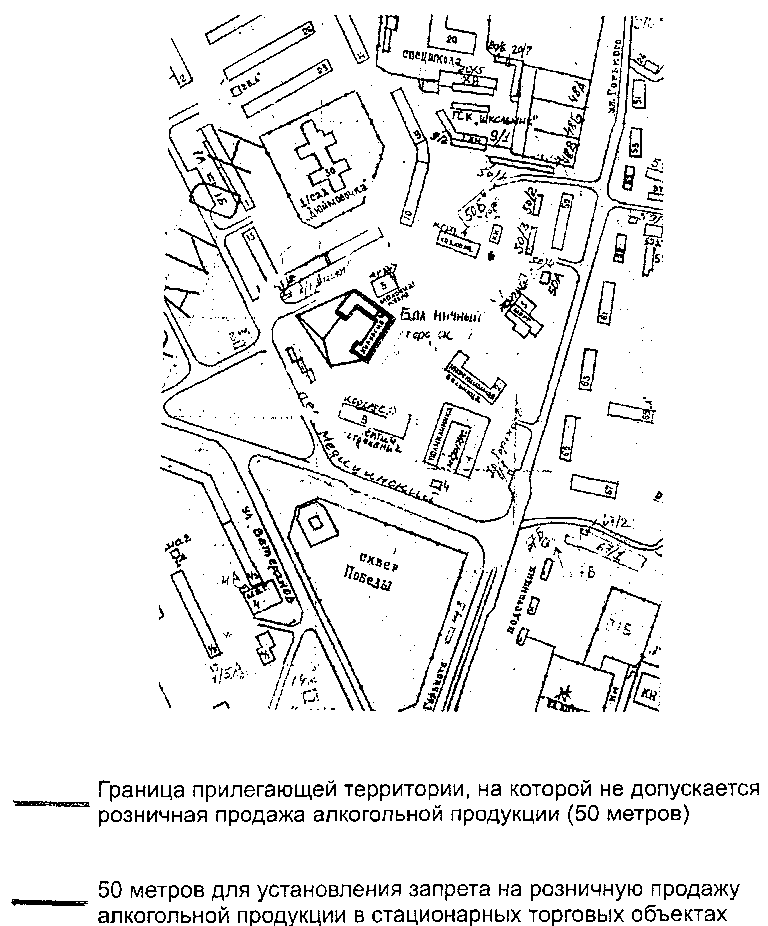 Приложение N 6к Постановлениюадминистрации города Шарыповоот 28 августа 2015 г. N 160СХЕМАГРАНИЦ ПРИЛЕГАЮЩЕЙ ТЕРРИТОРИИ К МЕДИЦИНСКИМ ОРГАНИЗАЦИЯММБУЗ "ДУБИНИНСКАЯ ГОРОДСКАЯ БОЛЬНИЦА", СТАНЦИЯ СКОРОЙМЕДИЦИНСКОЙ ПОМОЩИ, РАСПОЛОЖЕННАЯ ПО АДРЕСУ:КРАСНОЯРСКИЙ КРАЙ, Г. ШАРЫПОВО, Р.П. ДУБИНИНО,УЛ. КОМСОМОЛЬСКАЯ, Д. 28, ПОМ. 137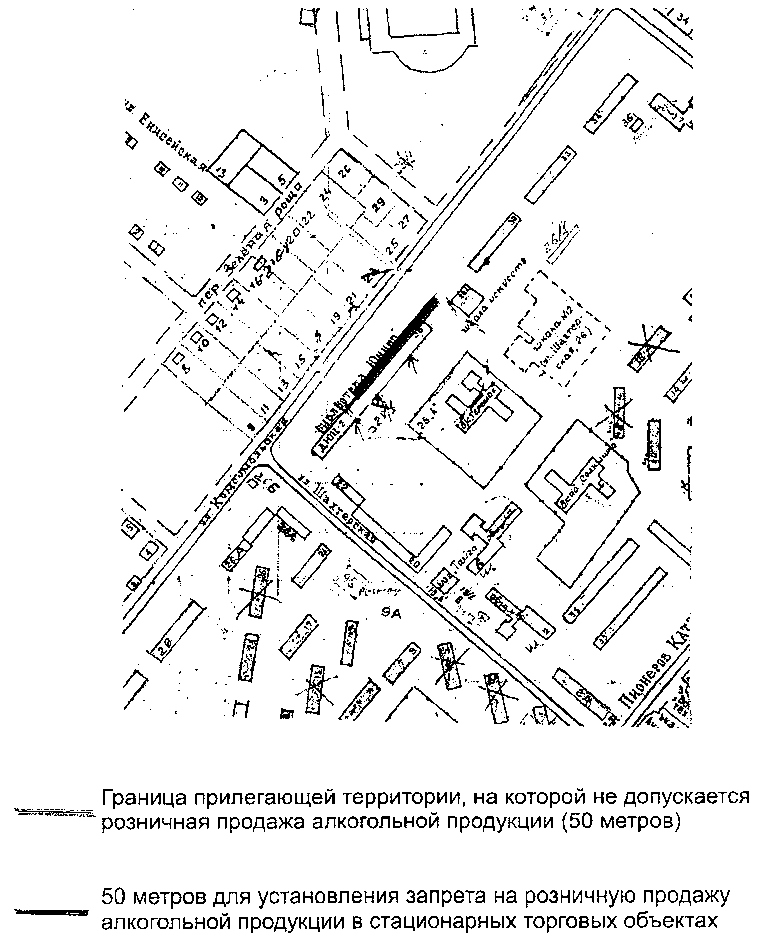 Приложение N 7к Постановлениюадминистрации города Шарыповоот 28 августа 2015 г. N 160СХЕМАГРАНИЦ ПРИЛЕГАЮЩЕЙ ТЕРРИТОРИИ К МЕДИЦИНСКИМ ОРГАНИЗАЦИЯММБУЗ "ШАРЫПОВСКАЯ ГОРОДСКАЯ БОЛЬНИЦА", ДЕТСКАЯПОЛИКЛИНИКА N 2, РАСПОЛОЖЕННАЯ ПО АДРЕСУ:КРАСНОЯРСКИЙ КРАЙ, Г. ШАРЫПОВО, МКР. 6, Д. 6, ПОМ. 127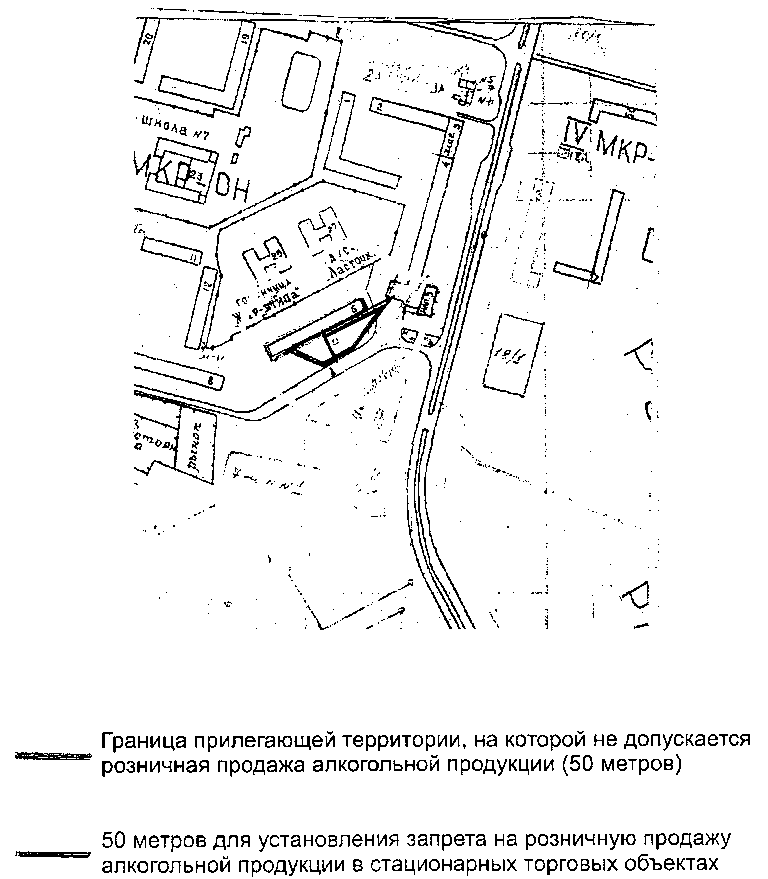 Приложение N 8к Постановлениюадминистрации города Шарыповоот 28 августа 2015 г. N 160СХЕМАГРАНИЦ ПРИЛЕГАЮЩЕЙ ТЕРРИТОРИИ К МЕДИЦИНСКИМ ОРГАНИЗАЦИЯММБУЗ "ШАРЫПОВСКАЯ ГОРОДСКАЯ БОЛЬНИЦА", СТОМАТОЛОГИЯ,РАСПОЛОЖЕННАЯ ПО АДРЕСУ: КРАСНОЯРСКИЙ КРАЙ, Г. ШАРЫПОВО,МКР. 2, Д, 1/5, ПОМ. 81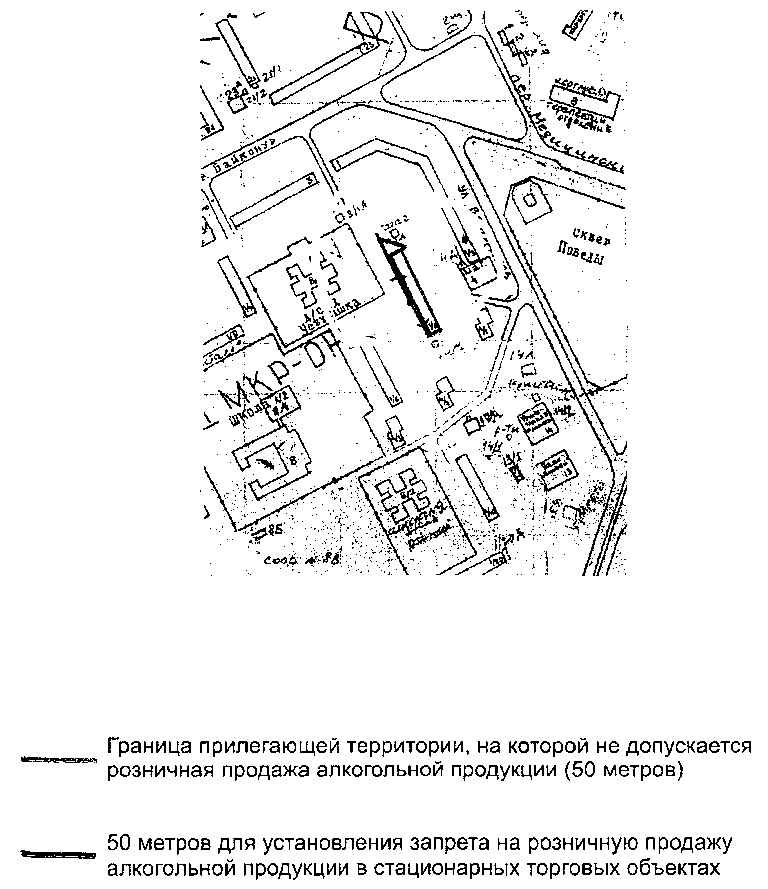 Приложение N 9к Постановлениюадминистрации города Шарыповоот 28 августа 2015 г. N 160СХЕМАГРАНИЦ ПРИЛЕГАЮЩЕЙ ТЕРРИТОРИИ К МЕДИЦИНСКИМ ОРГАНИЗАЦИЯММБУЗ "ШАРЫПОВСКАЯ ГОРОДСКАЯ БОЛЬНИЦА", ЖЕНСКАЯКОНСУЛЬТАЦИЯ, РАСПОЛОЖЕННАЯ ПО АДРЕСУ: КРАСНОЯРСКИЙ КРАЙ,Г. ШАРЫПОВО, МКР. 2, Д. 1/5, ПОМ. 82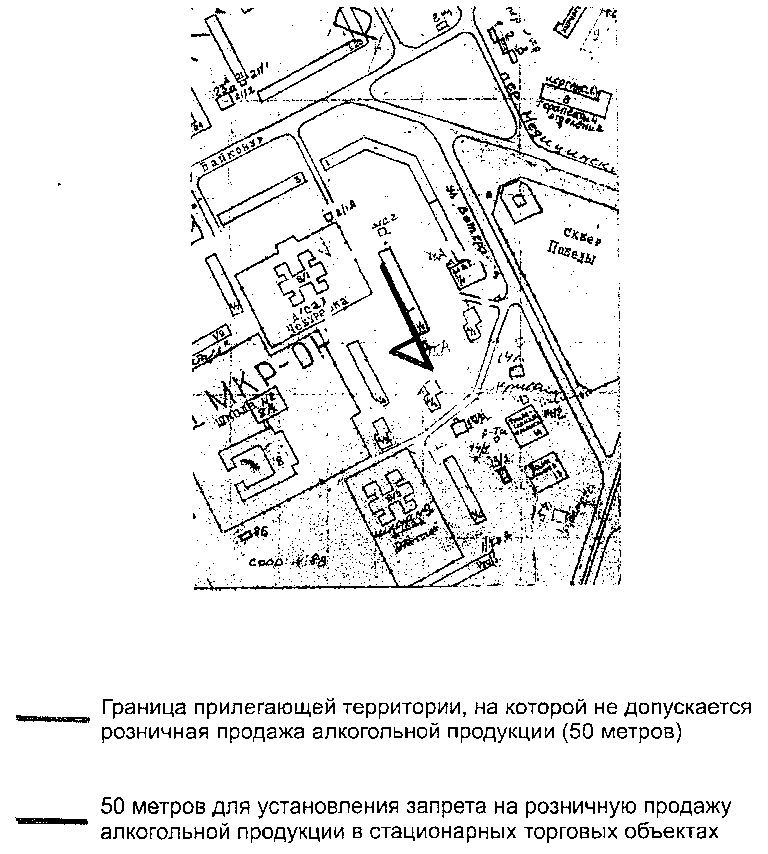 Приложение N 10к Постановлениюадминистрации города Шарыповоот 28 августа 2015 г. N 160СХЕМАГРАНИЦ ПРИЛЕГАЮЩЕЙ ТЕРРИТОРИИ К МЕДИЦИНСКИМ ОРГАНИЗАЦИЯММБУЗ "ШАРЫПОВСКАЯ ГОРОДСКАЯ БОЛЬНИЦА", ГИНЕКОЛОГИЧЕСКОЕОТДЕЛЕНИЕ, РАСПОЛОЖЕННОЕ ПО АДРЕСУ: КРАСНОЯРСКИЙ КРАЙ,Г. ШАРЫПОВО, МКР. ПИОНЕРНЫЙ, Д. 6, ПСИХОНЕВРОЛОГИЧЕСКОЕОТДЕЛЕНИЕ, РАСПОЛОЖЕННОЕ ПО АДРЕСУ: КРАСНОЯРСКИЙ КРАЙ,Г. ШАРЫПОВО, МКР. ПИОНЕРНЫЙ, Д. 8, ПОМ. 1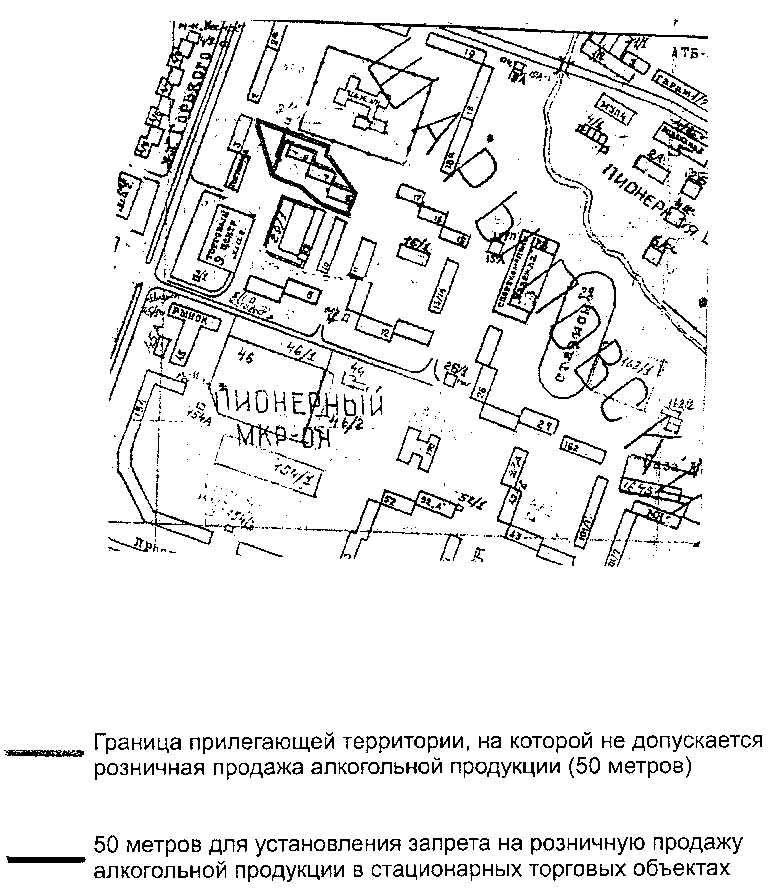 Приложение N 11к Постановлениюадминистрации города Шарыповоот 28 августа 2015 г. N 160СХЕМАГРАНИЦ ПРИЛЕГАЮЩЕЙ ТЕРРИТОРИИ К МЕДИЦИНСКИМ ОРГАНИЗАЦИЯММБУЗ "ШАРЫПОВСКАЯ ГОРОДСКАЯ БОЛЬНИЦА", РОДИЛЬНОЕ ОТДЕЛЕНИЕ,РАСПОЛОЖЕННОЕ ПО АДРЕСУ: КРАСНОЯРСКИЙ КРАЙ, Г. ШАРЫПОВО,МКР. ПИОНЕРНЫЙ, Д. 42А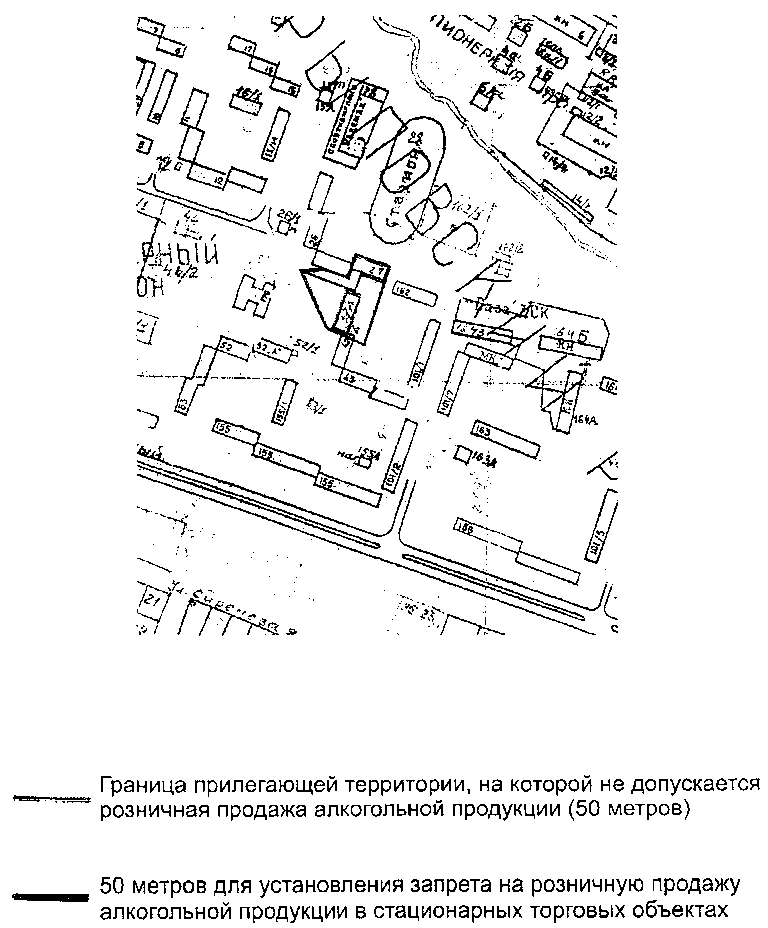 Приложение N 12к Постановлениюадминистрации города Шарыповоот 28 августа 2015 г. N 160СХЕМАГРАНИЦ ПРИЛЕГАЮЩЕЙ ТЕРРИТОРИИ К МЕДИЦИНСКИМ ОРГАНИЗАЦИЯММБУЗ "ДУБИНИНСКАЯ ГОРОДСКАЯ БОЛЬНИЦА", ПОЛИКЛИНИКА,РАСПОЛОЖЕННАЯ ПО АДРЕСУ: КРАСНОЯРСКИЙ КРАЙ, Г. ШАРЫПОВО,Р.П. ДУБИНИНО, УЛ. ОЛЕГА КОШЕВОГО, N 23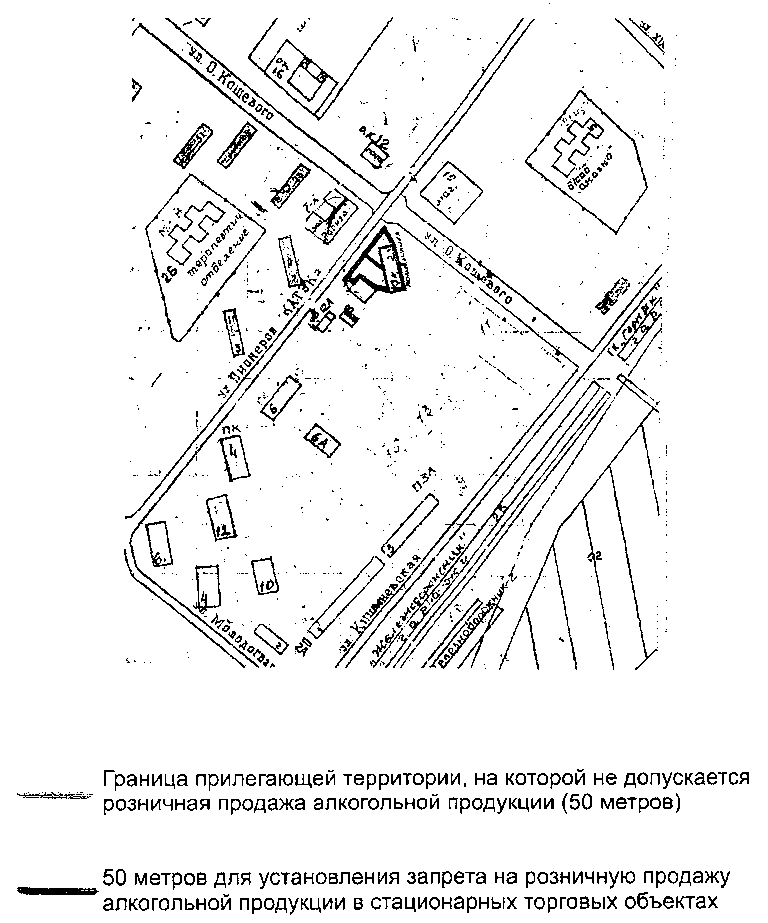 Приложение N 13к Постановлениюадминистрации города Шарыповоот 28 августа 2015 г. N 160СХЕМАГРАНИЦ ПРИЛЕГАЮЩЕЙ ТЕРРИТОРИИ К МЕДИЦИНСКИМ ОРГАНИЗАЦИЯММБУЗ "ШАРЫПОВСКАЯ ГОРОДСКАЯ БОЛЬНИЦА", ПОЛИКЛИНИКА N 1,РАСПОЛОЖЕННАЯ ПО АДРЕСУ: КРАСНОЯРСКИЙ КРАЙ, Г. ШАРЫПОВО,БОЛЬНИЧНЫЙ ГОРОДОК, КОРПУС 1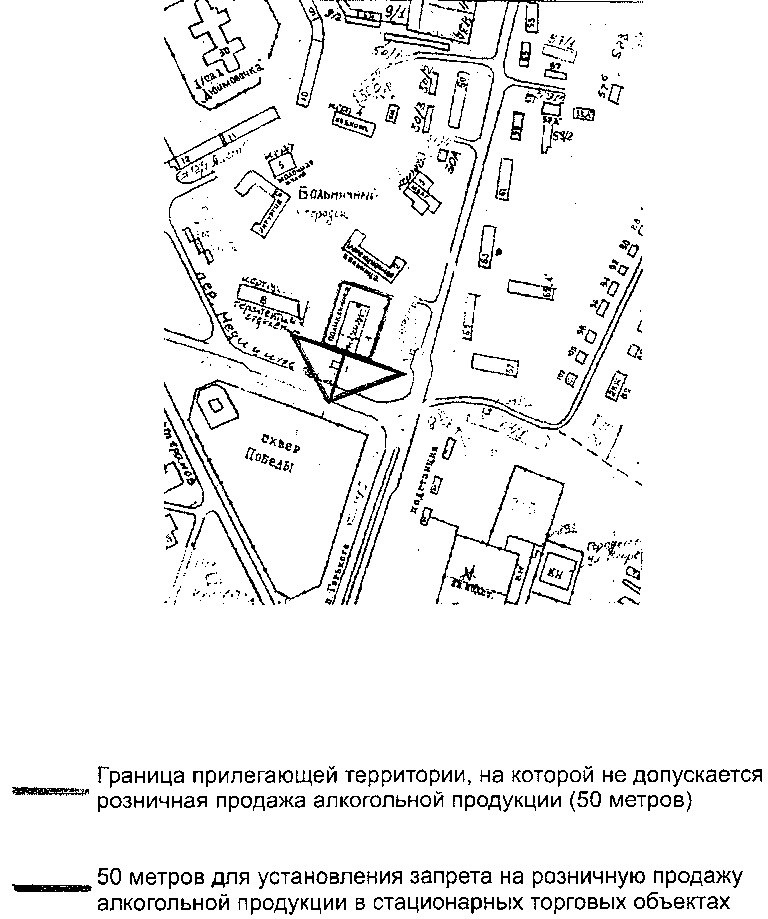 Приложение N 14к Постановлениюадминистрации города Шарыповоот 28 августа 2015 г. N 160СХЕМАГРАНИЦ ПРИЛЕГАЮЩЕЙ ТЕРРИТОРИИ К МЕДИЦИНСКИМ ОРГАНИЗАЦИЯММБУЗ "ДУБИНИНСКАЯ ГОРОДСКАЯ БОЛЬНИЦА", СТАЦИОНАР,РАСПОЛОЖЕННЫЙ ПО АДРЕСУ: КРАСНОЯРСКИЙ КРАЙ, Г. ШАРЫПОВО,Р.П. ДУБИНИНО, УЛ. МОЛОДОГВАРДЕЙЦЕВ, N 26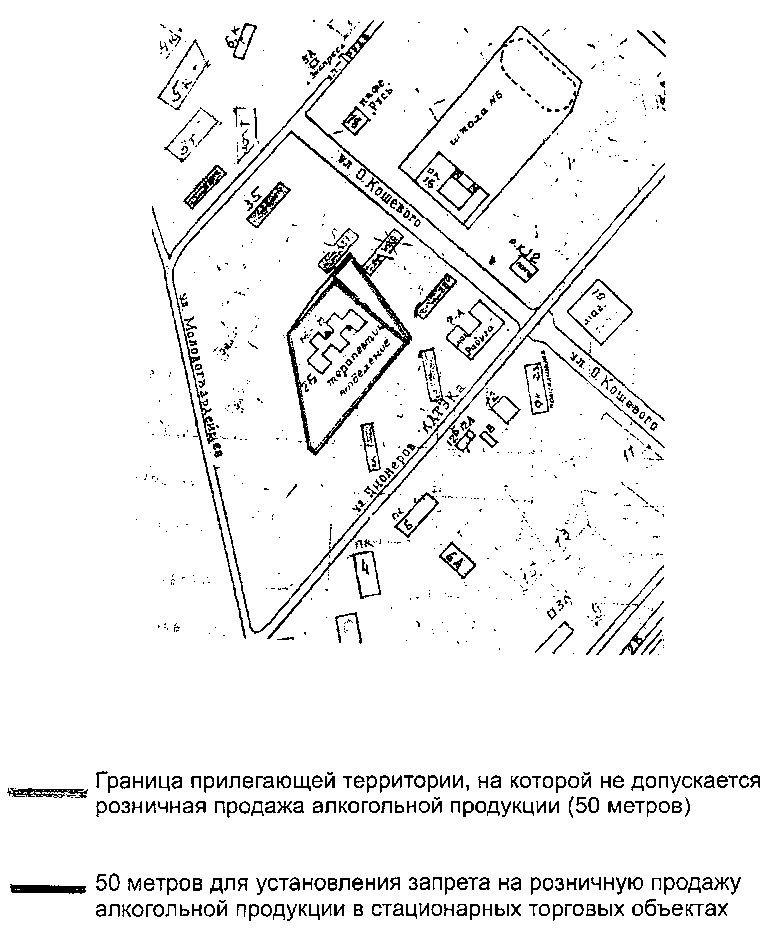 